6.- Cronograma de actividades:- máximo 36 meses en Programas- máximo 12 meses en Proyectos y Microacciones* Es conveniente que en la medida en que se desarrollen las diferentes actividades, se recojan los documentos, soportes u otros materiales que acrediten la realización de las mismas y que se presentarán en la justificación de la intervención.cooperación al desarrolloprogramas/ proyectos/ microaccionesmemoria técnica de la intervenciónI. información generalI. información generalI. información generalI. información generalI. información generalI. información generalI. información generalI. información generalI. información generalI. información generalI. información generalDatos de la Entidad y Agrupación (si fuera el caso)Entidad solicitante: Denominación Agrupación (si fuera el caso):Entidad solicitante: Denominación Agrupación (si fuera el caso):Entidad solicitante: Denominación Agrupación (si fuera el caso):Entidad solicitante: Denominación Agrupación (si fuera el caso):Entidad solicitante: Denominación Agrupación (si fuera el caso):Entidad solicitante: Denominación Agrupación (si fuera el caso):Entidad solicitante: Denominación Agrupación (si fuera el caso):Entidad solicitante: Denominación Agrupación (si fuera el caso):Entidad solicitante: Denominación Agrupación (si fuera el caso):Entidad solicitante: Denominación Agrupación (si fuera el caso):Datos de la Entidad y Agrupación (si fuera el caso)Resto entidades que componen la agrupación:Resto entidades que componen la agrupación:Resto entidades que componen la agrupación:Resto entidades que componen la agrupación:Resto entidades que componen la agrupación:Resto entidades que componen la agrupación:Resto entidades que componen la agrupación:Resto entidades que componen la agrupación:Resto entidades que componen la agrupación:Resto entidades que componen la agrupación:Datos de la Entidad y Agrupación (si fuera el caso)2222222222Datos de la Entidad y Agrupación (si fuera el caso)3333333333Datos de la Entidad y Agrupación (si fuera el caso)…………………………ProyectoModalidadPaís y zona (Depto., Provincia, Municipio…)Fecha de inicioSólo si es anterior a la fecha previsible de la Resolución de concesión; de no especificarse se entenderá que la fecha de inicio es la de la Resolución de concesiónSólo si es anterior a la fecha previsible de la Resolución de concesión; de no especificarse se entenderá que la fecha de inicio es la de la Resolución de concesiónSólo si es anterior a la fecha previsible de la Resolución de concesión; de no especificarse se entenderá que la fecha de inicio es la de la Resolución de concesiónSólo si es anterior a la fecha previsible de la Resolución de concesión; de no especificarse se entenderá que la fecha de inicio es la de la Resolución de concesiónSólo si es anterior a la fecha previsible de la Resolución de concesión; de no especificarse se entenderá que la fecha de inicio es la de la Resolución de concesiónSólo si es anterior a la fecha previsible de la Resolución de concesión; de no especificarse se entenderá que la fecha de inicio es la de la Resolución de concesiónSólo si es anterior a la fecha previsible de la Resolución de concesión; de no especificarse se entenderá que la fecha de inicio es la de la Resolución de concesiónSólo si es anterior a la fecha previsible de la Resolución de concesión; de no especificarse se entenderá que la fecha de inicio es la de la Resolución de concesiónSólo si es anterior a la fecha previsible de la Resolución de concesión; de no especificarse se entenderá que la fecha de inicio es la de la Resolución de concesiónSólo si es anterior a la fecha previsible de la Resolución de concesión; de no especificarse se entenderá que la fecha de inicio es la de la Resolución de concesiónContinuidad 2 últimos añosRellenar solo si se ha recibido alguna subvención de Gobierno de Navarra con anterioridad para alguna fase del mismo Proyecto: indicar el número de expediente.- Año 2015:- Año 2016:Rellenar solo si se ha recibido alguna subvención de Gobierno de Navarra con anterioridad para alguna fase del mismo Proyecto: indicar el número de expediente.- Año 2015:- Año 2016:Rellenar solo si se ha recibido alguna subvención de Gobierno de Navarra con anterioridad para alguna fase del mismo Proyecto: indicar el número de expediente.- Año 2015:- Año 2016:Rellenar solo si se ha recibido alguna subvención de Gobierno de Navarra con anterioridad para alguna fase del mismo Proyecto: indicar el número de expediente.- Año 2015:- Año 2016:Rellenar solo si se ha recibido alguna subvención de Gobierno de Navarra con anterioridad para alguna fase del mismo Proyecto: indicar el número de expediente.- Año 2015:- Año 2016:Rellenar solo si se ha recibido alguna subvención de Gobierno de Navarra con anterioridad para alguna fase del mismo Proyecto: indicar el número de expediente.- Año 2015:- Año 2016:Rellenar solo si se ha recibido alguna subvención de Gobierno de Navarra con anterioridad para alguna fase del mismo Proyecto: indicar el número de expediente.- Año 2015:- Año 2016:Rellenar solo si se ha recibido alguna subvención de Gobierno de Navarra con anterioridad para alguna fase del mismo Proyecto: indicar el número de expediente.- Año 2015:- Año 2016:Rellenar solo si se ha recibido alguna subvención de Gobierno de Navarra con anterioridad para alguna fase del mismo Proyecto: indicar el número de expediente.- Año 2015:- Año 2016:Rellenar solo si se ha recibido alguna subvención de Gobierno de Navarra con anterioridad para alguna fase del mismo Proyecto: indicar el número de expediente.- Año 2015:- Año 2016:Datos del Socio Local o AgrupaciónDenominaciónDenominaciónDenominaciónDenominaciónDenominaciónDenominaciónDenominaciónDenominaciónSiglasSiglasDatos del Socio Local o AgrupaciónDomicilio legal completoDomicilio legal completoDomicilio legal completoDomicilio legal completoDomicilio legal completoDomicilio legal completoDomicilio legal completoDomicilio legal completoDomicilio legal completoDomicilio legal completoDatos del Socio Local o AgrupaciónLocalidadLocalidadLocalidadLocalidadLocalidadProvinciaProvinciaProvinciaProvinciaProvinciaDatos del Socio Local o AgrupaciónDepartamento, o similarDepartamento, o similarDepartamento, o similarDepartamento, o similarDepartamento, o similarPaísPaísPaísPaísPaísDatos del Socio Local o AgrupaciónTeléfonoFaxFaxFaxFaxFaxE-MailE-MailE-MailE-MailDatos del Socio Local o AgrupaciónWebWebNº de socios/asNº de socios/asNº de socios/asNº de socios/asFecha de constituciónFecha de constituciónFecha de constituciónFecha de constituciónDatos del Socio Local o AgrupaciónNaturaleza jurídicaAsociaciónFundaciónCongregación ReligiosaAsociaciónFundaciónCongregación ReligiosaAdministración públicaCooperativaOtra(especificar)Administración públicaCooperativaOtra(especificar)Administración públicaCooperativaOtra(especificar)Administración públicaCooperativaOtra(especificar)Administración públicaCooperativaOtra(especificar)Datos del Socio Local o AgrupaciónRepresentante LegalRepresentante LegalRepresentante LegalRepresentante LegalRepresentante LegalRepresentante LegalRepresentante LegalRepresentante LegalRepresentante LegalRepresentante LegalDatos del Socio Local o AgrupaciónCargoCargoCargoCargoCargoCargoCargoCargoCargoCargoDatos del Socio Local o AgrupaciónResponsable de la IntervenciónResponsable de la IntervenciónResponsable de la IntervenciónResponsable de la IntervenciónResponsable de la IntervenciónResponsable de la IntervenciónResponsable de la IntervenciónResponsable de la IntervenciónResponsable de la IntervenciónResponsable de la IntervenciónDatos del Socio Local o AgrupaciónCargoCargoCargoCargoCargoCargoCargoCargoCargoCargoDatos de la Agrupación (si fuera el caso)Denominación  de las entidades  que componen la Agrupación:Denominación  de las entidades  que componen la Agrupación:Denominación  de las entidades  que componen la Agrupación:Denominación  de las entidades  que componen la Agrupación:Denominación  de las entidades  que componen la Agrupación:Denominación  de las entidades  que componen la Agrupación:Denominación  de las entidades  que componen la Agrupación:Denominación  de las entidades  que componen la Agrupación:Denominación  de las entidades  que componen la Agrupación:Denominación  de las entidades  que componen la Agrupación:Datos de la Agrupación (si fuera el caso)1 (Representante de la Agrupación)1 (Representante de la Agrupación)1 (Representante de la Agrupación)1 (Representante de la Agrupación)1 (Representante de la Agrupación)1 (Representante de la Agrupación)1 (Representante de la Agrupación)1 (Representante de la Agrupación)1 (Representante de la Agrupación)1 (Representante de la Agrupación)Datos de la Agrupación (si fuera el caso)2222222222Datos de la Agrupación (si fuera el caso)3333333333Datos de la Agrupación (si fuera el caso)…………………………Breve descripción (máximo 10 líneas) de la Intervención:Breve descripción (máximo 10 líneas) de la Intervención:Breve descripción (máximo 10 líneas) de la Intervención:Breve descripción (máximo 10 líneas) de la Intervención:Breve descripción (máximo 10 líneas) de la Intervención:Breve descripción (máximo 10 líneas) de la Intervención:Breve descripción (máximo 10 líneas) de la Intervención:Breve descripción (máximo 10 líneas) de la Intervención:Breve descripción (máximo 10 líneas) de la Intervención:Breve descripción (máximo 10 líneas) de la Intervención:Breve descripción (máximo 10 líneas) de la Intervención:Señalar la línea sectorial principal y subsectores en la que se enmarca la Intervención según el II Plan Director de la Cooperación NavarraSeñalar la línea sectorial principal y subsectores en la que se enmarca la Intervención según el II Plan Director de la Cooperación NavarraSeñalar la línea sectorial principal y subsectores en la que se enmarca la Intervención según el II Plan Director de la Cooperación NavarraSeñalar la línea sectorial principal y subsectores en la que se enmarca la Intervención según el II Plan Director de la Cooperación NavarraSeñalar la línea sectorial principal y subsectores en la que se enmarca la Intervención según el II Plan Director de la Cooperación NavarraSeñalar la línea sectorial principal y subsectores en la que se enmarca la Intervención según el II Plan Director de la Cooperación NavarraSeñalar la línea sectorial principal y subsectores en la que se enmarca la Intervención según el II Plan Director de la Cooperación NavarraSeñalar la línea sectorial principal y subsectores en la que se enmarca la Intervención según el II Plan Director de la Cooperación NavarraSeñalar la línea sectorial principal y subsectores en la que se enmarca la Intervención según el II Plan Director de la Cooperación NavarraSeñalar la línea sectorial principal y subsectores en la que se enmarca la Intervención según el II Plan Director de la Cooperación NavarraSeñalar la línea sectorial principal y subsectores en la que se enmarca la Intervención según el II Plan Director de la Cooperación Navarra1.-Necesidades humana básicas:- Salud- Educación- Agua (acceso agua potable y saneamiento)- Vivienda digna y habitabilidad básica1.-Necesidades humana básicas:- Salud- Educación- Agua (acceso agua potable y saneamiento)- Vivienda digna y habitabilidad básica1.-Necesidades humana básicas:- Salud- Educación- Agua (acceso agua potable y saneamiento)- Vivienda digna y habitabilidad básica1.-Necesidades humana básicas:- Salud- Educación- Agua (acceso agua potable y saneamiento)- Vivienda digna y habitabilidad básica1.-Necesidades humana básicas:- Salud- Educación- Agua (acceso agua potable y saneamiento)- Vivienda digna y habitabilidad básica1.-Necesidades humana básicas:- Salud- Educación- Agua (acceso agua potable y saneamiento)- Vivienda digna y habitabilidad básica1.-Necesidades humana básicas:- Salud- Educación- Agua (acceso agua potable y saneamiento)- Vivienda digna y habitabilidad básica1.-Necesidades humana básicas:- Salud- Educación- Agua (acceso agua potable y saneamiento)- Vivienda digna y habitabilidad básica2.-Gobernanza democrática:- Defensa, difusión, reconocimiento y ejercicio DD.HH- Fortalecimiento del poder local e instituciones descentralizadas- Fortalecimiento organizaciones de la sociedad civil- Cultura de paz y prevención de conflictos violentos2.-Gobernanza democrática:- Defensa, difusión, reconocimiento y ejercicio DD.HH- Fortalecimiento del poder local e instituciones descentralizadas- Fortalecimiento organizaciones de la sociedad civil- Cultura de paz y prevención de conflictos violentos2.-Gobernanza democrática:- Defensa, difusión, reconocimiento y ejercicio DD.HH- Fortalecimiento del poder local e instituciones descentralizadas- Fortalecimiento organizaciones de la sociedad civil- Cultura de paz y prevención de conflictos violentos2.-Gobernanza democrática:- Defensa, difusión, reconocimiento y ejercicio DD.HH- Fortalecimiento del poder local e instituciones descentralizadas- Fortalecimiento organizaciones de la sociedad civil- Cultura de paz y prevención de conflictos violentos2.-Gobernanza democrática:- Defensa, difusión, reconocimiento y ejercicio DD.HH- Fortalecimiento del poder local e instituciones descentralizadas- Fortalecimiento organizaciones de la sociedad civil- Cultura de paz y prevención de conflictos violentos2.-Gobernanza democrática:- Defensa, difusión, reconocimiento y ejercicio DD.HH- Fortalecimiento del poder local e instituciones descentralizadas- Fortalecimiento organizaciones de la sociedad civil- Cultura de paz y prevención de conflictos violentos2.-Gobernanza democrática:- Defensa, difusión, reconocimiento y ejercicio DD.HH- Fortalecimiento del poder local e instituciones descentralizadas- Fortalecimiento organizaciones de la sociedad civil- Cultura de paz y prevención de conflictos violentos2.-Gobernanza democrática:- Defensa, difusión, reconocimiento y ejercicio DD.HH- Fortalecimiento del poder local e instituciones descentralizadas- Fortalecimiento organizaciones de la sociedad civil- Cultura de paz y prevención de conflictos violentos3.-Mejora de las capacidades económicas y productivas- Producción de bienes y provisión de servicios- Alimentación, seguridad alimentaria, desarrollo rural y acceso a la tierra3.-Mejora de las capacidades económicas y productivas- Producción de bienes y provisión de servicios- Alimentación, seguridad alimentaria, desarrollo rural y acceso a la tierra3.-Mejora de las capacidades económicas y productivas- Producción de bienes y provisión de servicios- Alimentación, seguridad alimentaria, desarrollo rural y acceso a la tierra3.-Mejora de las capacidades económicas y productivas- Producción de bienes y provisión de servicios- Alimentación, seguridad alimentaria, desarrollo rural y acceso a la tierra3.-Mejora de las capacidades económicas y productivas- Producción de bienes y provisión de servicios- Alimentación, seguridad alimentaria, desarrollo rural y acceso a la tierra3.-Mejora de las capacidades económicas y productivas- Producción de bienes y provisión de servicios- Alimentación, seguridad alimentaria, desarrollo rural y acceso a la tierra3.-Mejora de las capacidades económicas y productivas- Producción de bienes y provisión de servicios- Alimentación, seguridad alimentaria, desarrollo rural y acceso a la tierra3.-Mejora de las capacidades económicas y productivas- Producción de bienes y provisión de servicios- Alimentación, seguridad alimentaria, desarrollo rural y acceso a la tierra4.- Empoderamiento de la mujer- Contribución al ejercicio de los derechos de las mujeres- Fortalecimiento del empoderamiento, de la organización y del cumplimiento de los derechos de las mujeres4.- Empoderamiento de la mujer- Contribución al ejercicio de los derechos de las mujeres- Fortalecimiento del empoderamiento, de la organización y del cumplimiento de los derechos de las mujeres4.- Empoderamiento de la mujer- Contribución al ejercicio de los derechos de las mujeres- Fortalecimiento del empoderamiento, de la organización y del cumplimiento de los derechos de las mujeres4.- Empoderamiento de la mujer- Contribución al ejercicio de los derechos de las mujeres- Fortalecimiento del empoderamiento, de la organización y del cumplimiento de los derechos de las mujeres4.- Empoderamiento de la mujer- Contribución al ejercicio de los derechos de las mujeres- Fortalecimiento del empoderamiento, de la organización y del cumplimiento de los derechos de las mujeres4.- Empoderamiento de la mujer- Contribución al ejercicio de los derechos de las mujeres- Fortalecimiento del empoderamiento, de la organización y del cumplimiento de los derechos de las mujeres4.- Empoderamiento de la mujer- Contribución al ejercicio de los derechos de las mujeres- Fortalecimiento del empoderamiento, de la organización y del cumplimiento de los derechos de las mujeres4.- Empoderamiento de la mujer- Contribución al ejercicio de los derechos de las mujeres- Fortalecimiento del empoderamiento, de la organización y del cumplimiento de los derechos de las mujeresII. ENTIDAD SOLICITANTE Y SOCIO LOCAL 1.-Entidad  solicitante. (En el caso de Agrupaciones indicar únicamente los datos correspondientes a la entidad representante de la misma). a) Implantación en Navarra: a.1) Recursos humanos:a.2) Actividades de sensibilización y Educación para el Desarrollo realizadas en Navarra en los últimos cinco años (máximo 15), especificando denominación de la actividad, duración y población beneficiaria:a.3) Relación de Redes o plataformas de trabajo en Navarra.b) Capacidad financiera (cinco últimos años):c) Capacidad estratégica:c.1 ¿Dispone de un Plan Estratégico o documento similar?  En caso afirmativo, indicar en que número de anexo se encuentra.En caso negativo, indicar: Misión, Visión,  Objetivos Estratégicos, Plan de Acción y otros elementos que se consideren de interés relacionados con la planificación de la Entidad.c.2) ¿Existen o están en proceso de elaboración políticas internas de género, medioambientales,  recursos humanos, voluntariado, participación u otras?En caso afirmativo, señalar el número de anexo en el que se acreditan.c.3) Número de procesos evaluativos internos, externos o mixtos, que se han realizado en los últimos 5 años sobre los Planes y Políticas señalados en los puntos anteriores (no se refiere a auditorías ni a evaluaciones de proyectos o programas). Indicar el año en el que se han realizado y el número de anexo en el que se acredita (máximo 8).d) Capacidad operativa:d.1)  Indicar las intervenciones (máximo 10) que se han gestionado en los últimos cinco años en la materia o sector (según Plan Director) de la Intervención propuesta:d.2) Indicar las intervenciones (máximo 10) que se han gestionado en los últimos cinco años en la zona geográfica en la que se va a desarrollar la Intervención propuesta:2.-Socio Locala) Experiencia:a.1) Número de años de experiencia en la gestión de Intervenciones de cooperación al desarrollo:a.2) Relación de intervenciones realizadas en el ámbito geográfico de la Intervención propuesta (máximo 10):a.3) Intervenciones realizadas en el mismo sector (según Plan Director) en el que se desarrolla la Intervención propuesta (máximo 10):b) Capacidad financiera:b.1) Indicar de los últimos cinco años:No es necesario responder cuando el Socio Local es una  Entidad  Pública.c) Capacidad estratégica:c.1) ¿Dispone de un Plan Estratégico o documento similar?  En caso afirmativo, indicar en que número de anexo se encuentra.En caso negativo, indicar: Misión, Visión, Objetivos Estratégicos, Plan de Acción y otros elementos que se consideren de interés relacionados con la planificación de la Entidad.c.2) ¿Existen o están en proceso de elaboración políticas internas de género, medioambientales,  recursos humanos, voluntariado, participación u otras?En caso afirmativo, señalar el número de anexo en el que se acreditan.c.3) Número de procesos evaluativos internos, externos o mixtos, que se han realizado en los últimos 5 años sobre los Planes y Políticas señalados en los puntos anteriores, así como evaluaciones de proyectos o programas ejecutados (no se refiere a auditorías económicas). Indicar el año en el que se han realizado y el número de anexo en el que se acredita (máximo 10).c.4) Relación de intervenciones realizadas conjuntamente entre la entidad solicitante y el socio local (máximo 10):c.5) Indicar los antecedentes de trabajo y el tiempo de experiencia entre el Socio Local y los beneficiarios, si la hubiere.III. memoria de la intervención (En el caso de utilizar siglas o acrónimos, incluir al final un glosario de los mismos)1. Antecedentes: a) Origen de la intervención, detallando las iniciativas previas de desarrollo, si es que las hubiere, que han dado lugar a la formulación.b) Indicar de quién proviene la propuesta y por qué agentes ha sido identificada y formulada.c) Pertinencia de la continuidad: se valorará sólo en el caso de haber recibido subvenciones de Gobierno de Navarra en alguno de los últimos 2 años para alguna fase de la misma Intervención. Resumir la ejecución anterior, los resultados conseguidos, el porcentaje global tanto de ejecución técnica como económica actual, las razones por las que la intervención debe continuar y la necesidad del anticipo económico para este nuevo periodo.2. Contexto y Justificación:a) Señalar los aspectos más relevantes del contexto geográfico, social, cultural, económico y político de la zona específica (no del país, salvo que fuera el caso) donde se va a ejecutar la Intervención, y análisis de la problemática existente en la zona.b) Análisis de las principales potencialidades.c) Alineación con políticas públicas de desarrollo y vinculación con la Intervención que se presenta.d) Especificar las comunidades, pueblos y distritos en los que se realizará la Intervención.3. Población beneficiaria: a) Población beneficiaria directa e indirecta (desagregada por sexo):b) Criterios de selección de población beneficiaria.c) Detalle y explicación de las diferentes modalidades de participación de la población beneficiaria en las diferentes fases de la Intervención: diagnóstico, planificación, ejecución, evaluación.4.  MATRIZ DE PLANIFICACIÓN (MPP)(Continuar con los resultados y actividades siguientes)5.- Actividades: (Enumerar y describir lo más detallado posible las actividades a realizar para cada uno de los resultados)Actividades para el Resultado 1Actividad 1.1 - Denominación: Describa detalladamente en qué consiste esta actividad:Actividad 1.2 - Denominación: Describa detalladamente en qué consiste esta actividad:Actividad 1.3 - Denominación: Describa detalladamente en qué consiste esta actividad:(…)Continuar con el número de actividades que se preciseActividades para el Resultado 2Actividad 2.1 - Denominación: Describa detalladamente en qué consiste esta actividad:Actividad 2.2 - Denominación: Describa detalladamente en qué consiste esta actividad:Actividad 2.3 - Denominación: Describa detalladamente en qué consiste esta actividad:(…)(Continuar con el número de actividades que se precise)Mes de ejecución1º2º3º4º5º6º7º8º9º10º11º12ºResultados/actividades- RESULTADO 1:- RESULTADO 1:- RESULTADO 1:- RESULTADO 1:- RESULTADO 1:- RESULTADO 1:- RESULTADO 1:- RESULTADO 1:- RESULTADO 1:- RESULTADO 1:- RESULTADO 1:- RESULTADO 1:- RESULTADO 1:Actividad 1.1: Actividad 1.2: Actividad 1.3: - RESULTADO 2:- RESULTADO 2:- RESULTADO 2:- RESULTADO 2:- RESULTADO 2:- RESULTADO 2:- RESULTADO 2:- RESULTADO 2:- RESULTADO 2:- RESULTADO 2:- RESULTADO 2:- RESULTADO 2:- RESULTADO 2:Actividad 2.1: Actividad 2.2: - RESULTADO N:- RESULTADO N:- RESULTADO N:- RESULTADO N:- RESULTADO N:- RESULTADO N:- RESULTADO N:- RESULTADO N:- RESULTADO N:- RESULTADO N:- RESULTADO N:- RESULTADO N:- RESULTADO N:Actividad n...IV. Memoria explicativa del Presupuesto1. Resumen económico (en Programas, detallar los 3 años):Gobierno de Navarra:Otras Aportaciones: Total: 2. Eficacia y necesidad de las partidas que componen el presupuesto: El presupuesto se realizará en archivo Excel anexo. En este apartado, se incluirá la información que se considere necesaria para que el presupuesto del archivo Excel quede debidamente explicado y detallado por actividades: cálculo de los importes presupuestados, motivación de los conceptos, etc.Además:- si se incluyen en los gastos subvencionables la adquisición de elementos de inmovilizado afectos a la actividad subvencionada, explicar en qué consisten. - si se incluyen en los gastos subvencionables la adquisición de elementos de inmovilizado para el Socio Local y que queden en su propiedad al finalizar la intervención, solo será admisible la amortización correspondiente (25% para vehículos y equipamiento informático; 20% para el resto de bienes); explicar en que consisten.- si se incluyen en otras aportaciones costes valorizados, explicar en qué consisten.V. Recursos humanos 1. Personal local: Detallar y motivar las tareas y funciones. Indicar si se trata de personal con contrato laboral (se presupuesta en el apartado de “Gastos de Personal”), o se trata de personal con contrato de prestación de servicios (se presupuesta en el apartado de “Servicios Técnicos y Profesionales”). 2. Personal expatriado: Detallar y motivar las tareas y funciones. Indicar si se trata de personal con contrato laboral (se presupuesta en el apartado de “Gastos de Personal”), o se trata de personal con contrato de prestación de servicios (se presupuesta en el apartado de “Servicios Técnicos y Profesionales”).En caso de contrato laboral, debe adecuarse a lo dispuesto en el Estatuto de los Cooperantes.3. Personal dependiente de la Administración Foral: Detallar y motivar las tareas y funciones.4. Personal voluntario: Detallar y motivar las tareas y funciones.VI. enfoques transversales.Señalar lo más concretamente posible, cómo la Intervención  aborda cada uno de los enfoques transversales definidos en el II Plan Director de la Cooperación Navarra: Enfoque de Desarrollo Humano: Enfoque de Género en Desarrollo: Enfoque basado en Derechos:Enfoque de Desarrollo Sostenible: Enfoque de Participación y Organización Comunitaria: VII. Viabilidad y SostenibilidaD1. Viabilidad política:Señalar los elementos que permitan valorar que la Intervención propuesta cuenta con apoyos institucionales. Detallar los anexos en los que se encuentran, si se aportan documentos con el apoyo de entidades políticas, públicas o privadas que garantizan el desarrollo de la Intervención propuesta.2. Viabilidad socio-cultural:Señalar los elementos que indican que la Intervención propuesta es acorde a los usos y costumbres de la población.3.Viabilidad económica:Señalar en qué medida están garantizados las otras aportaciones distintas a las solicitadas.4.Análisis de riesgos o factores externos que pueden afectar al desarrollo de la intervención propuesta:5. Sostenibilidad: Indicar medidas contempladas que contribuyan a garantizar la sostenibilidad de la intervención propuestaVIII. Evaluación y seguimiento Describir el proceso de seguimiento y de evaluación que tiene previsto realizar a lo largo del proceso de ejecución de la intervención propuesta y, en su caso, al final de la misma.AYÚDANOS A MEJORAR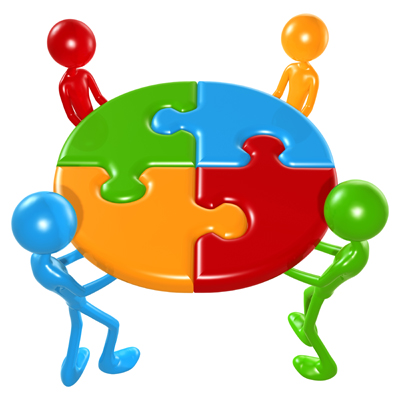 Como habéis podido observar, se han introducido algunos cambios respecto a otros años en el formulario de solicitud, con el ánimo de facilitar la formulación y adaptarlo a los criterios de valoración.En este apartado agradeceríamos que nos hicierais llegar vuestra opinión, comentarios o sugerencias respecto a la presentación y al contenido del formulario, así como cualquier otro aspecto relacionado con el proceso de convocatorias que consideréis de interés.Gracias por la colaboración. 